North East School Division 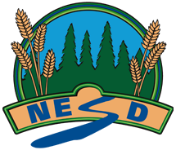 Psychology 30.1  - OutcomeUnpacking the Outcome Unpacking the Outcome Unpacking the Outcome Examine --> historical shifts (in psychology)Examine --> historical shifts (in psychology)Examine --> historical shifts (in psychology)Outcome (circle the verb and underline the qualifiers) Outcome (circle the verb and underline the qualifiers) Outcome (circle the verb and underline the qualifiers) Examine historical shifts in psychology including major theoretical perspectives and research methods related to lifespan development using various cultural perspectives.Examine historical shifts in psychology including major theoretical perspectives and research methods related to lifespan development using various cultural perspectives.Examine historical shifts in psychology including major theoretical perspectives and research methods related to lifespan development using various cultural perspectives.KNOW UNDERSTAND BE ABLE TO DO Vocabulary: Cognitive development theoriesTheory of the development of human intelligence (*1)Theoretical perspectives of psychology:  psychodynamic, behavioural, cognitive, humanistic, evolutionary, sociocultural (*2)Dimensions of Human Development: biological, cognitive, socioemotional, spiritual (*3)Qualitative research methods: experimental, interview, observation, case study (*4)Marginalized Groups (*5)Groups and communities that experience discrimination and exclusion because of unequal power relationshipsThat there are multiple perspectives to examine human development.There are four dimensions of human development (social, emotional, cognitive, spiritual).There are multiple ways to conduct research and gather data. The practice of psychology is ever evolving and has been problematic (worldviews, cultures, privilege, racism, etc.). Examine and compare various historical and current cognitive development theories*1, such as, First Nations and Métis Elders and Knowledge Keepers traditional ways of knowing and western development theorists.Explore and compare historical shifts within Western European theoretical perspectives of psychology *2 using various cultural worldviews. Investigate developmental psychology as an evolving science. Examine the roles of the four dimensions of human development *3 in developmental psychology. Analyze and discuss validity, reliability and ethical issues in various quantitative and qualitative research methods*4 used in psychology.Analyze the impacts of imposing concepts of Western social sciences on marginalized groups *5. Explore how the practice of psychology has been used to maintain power imbalances in institutions across Canada.ESSENTIAL QUESTIONS ESSENTIAL QUESTIONS ESSENTIAL QUESTIONS Why is it important to consider multiple perspectives when studying human development?What constitutes ethical research?How do the four dimensions work together during human development?How has the study of psychology changed through time?How has psychological research caused harm?Why is it important to consider multiple perspectives when studying human development?What constitutes ethical research?How do the four dimensions work together during human development?How has the study of psychology changed through time?How has psychological research caused harm?Why is it important to consider multiple perspectives when studying human development?What constitutes ethical research?How do the four dimensions work together during human development?How has the study of psychology changed through time?How has psychological research caused harm?